C.S.A.In.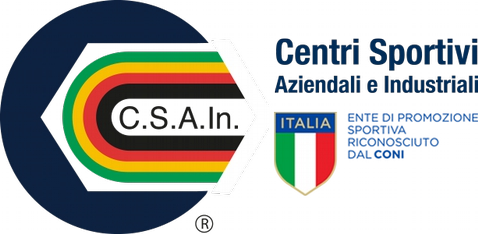 Viale dell' Astronomia 30 – 00144 – Roma 06.54221580 / 06.5918900 / 06.54220602www.csain.it info@csain.itModulo iscrizione ASDFINALI NAZIONALI CALCIO CSAIN 2023- RICCIONECALCIO a  ____ASD  	COMITATO  	NOMINATIVO REFERENTE______________________________________________   CELL /MAIL____________________________________________________________    Colori maglie   	LE	Firma del REFERENTEn.magliakCognome e nome giocatoredata di nascitadata di nascitadata di nascitaLUOGO    N° TESSERAC.S.A.In.NASCITALUOGO    N° TESSERAC.S.A.In.NASCITAESTREMI DOC. IDENTITA’ESTREMI DOC. IDENTITA’n.magliakCognome e nome giocatoreGmaLUOGO    N° TESSERAC.S.A.In.NASCITALUOGO    N° TESSERAC.S.A.In.NASCITATIPONUMERONUMERONOMINATIVO ALLENATORE/ DIRIGENTENOMINATIVO ALLENATORE/ DIRIGENTENOMINATIVO ALLENATORE/ DIRIGENTENOMINATIVO ALLENATORE/ DIRIGENTENOMINATIVO ALLENATORE/ DIRIGENTENOMINATIVO ALLENATORE/ DIRIGENTENOMINATIVO ALLENATORE/ DIRIGENTENOMINATIVO ALLENATORE/ DIRIGENTENOMINATIVO ALLENATORE/ DIRIGENTENOMINATIVO ALLENATORE/ DIRIGENTE